В целях выделения элементов планировочной структуры, установления параметров планируемого развития элементов планировочной структуры, с учетом заключения по результатам публичных слушаний, в соответствии с Градостроительным кодексом Российской Федерации, решением Совета депутатов города Новосибирска от 21.05.2008 № 966 «О Порядке подготовки документации по планировке территории города Новосибирска», постановлением мэрии города Новосибирска 12.02.2014 № 1125 «О подготовке проекта планировки территории жилого района «ОбьГЭС» в Советском районе» ПОСТАНОВЛЯЮ:1. Утвердить проект планировки территории жилого района «ОбьГЭС» в Советском районе (приложение).2. Департаменту строительства и архитектуры мэрии города Новосибирска разместить постановление на официальном сайте города Новосибирска.3. Департаменту информационной политики мэрии города Новосибирска в течение семи дней обеспечить опубликование постановления в установленном порядке.4. Контроль за исполнением постановления возложить на заместителя мэра города Новосибирска - начальника департамента строительства и архитектуры мэрии города Новосибирска.Приложениек постановлению мэриигорода Новосибирскаот 26.11.2014 № 10301ПРОЕКТпланировки территории жилого района «ОбьГЭС» в Советском районе1. Чертеж проекта планировки территории жилого района «ОбьГЭС» в Советском районе. Красные линии, границы зон планируемого размещения объектов социально-культурного и коммунально-бытового назначения, иных объектов капитального строительства, границы зон планируемого размещения объектов федерального значения, объектов регионального значения, объектов местного значения (приложение 1).2. Чертеж проекта планировки территории жилого района «ОбьГЭС» в Советском районе. Линии, обозначающие дороги, улицы, проезды, линии связи, объекты инженерной и транспортной инфраструктур, проходы к водным объектам общего пользования и их береговым полосам (приложение 2).3. Положение о размещении объектов капитального строительства федерального, регионального и местного значения, а также о характеристиках планируемого развития территории, в том числе плотности и параметрах застройки территории и характеристиках развития систем социального, транспортного обслуживания и инженерно-технического обеспечения, необходимых для развития территории (приложение 3).____________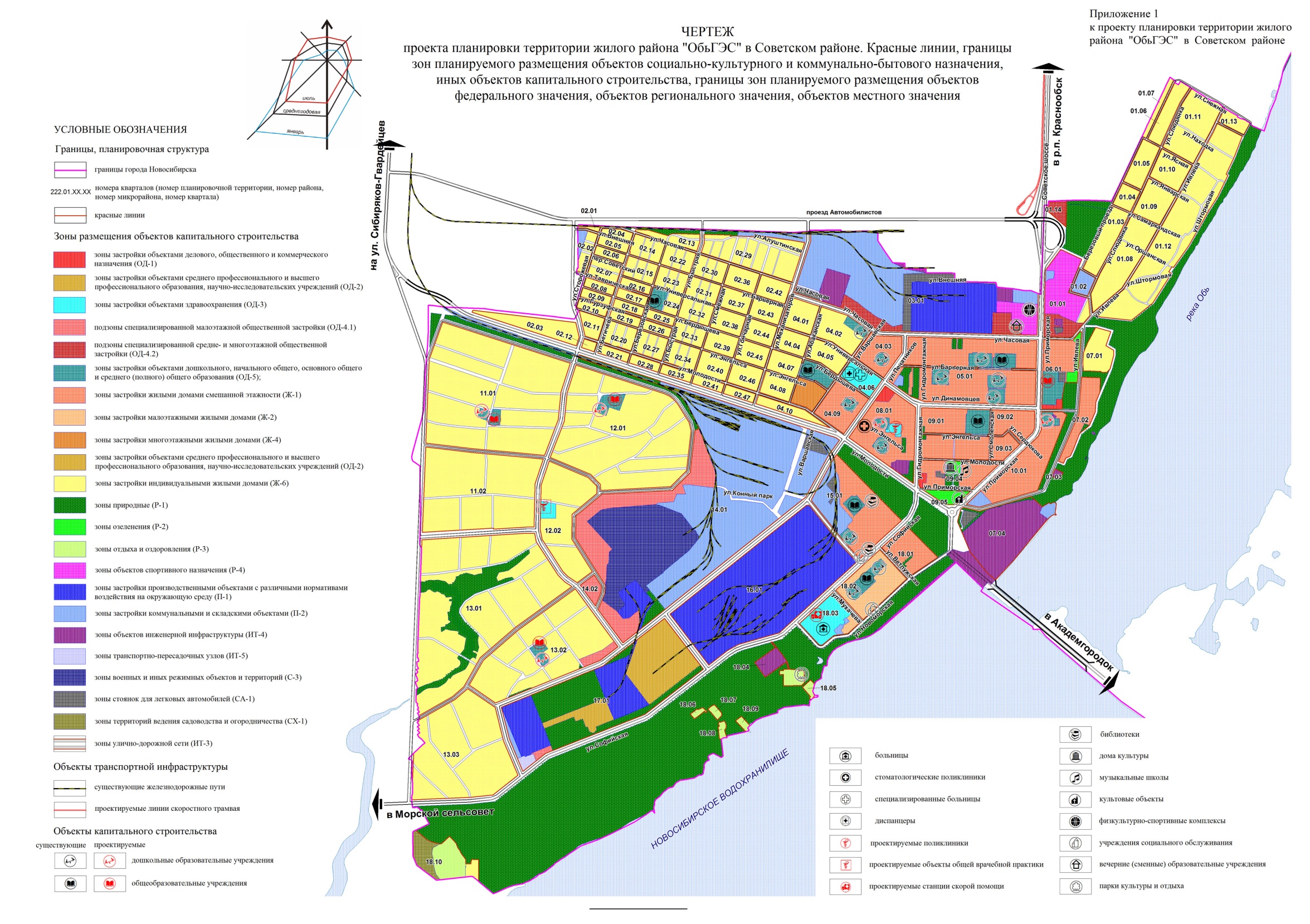 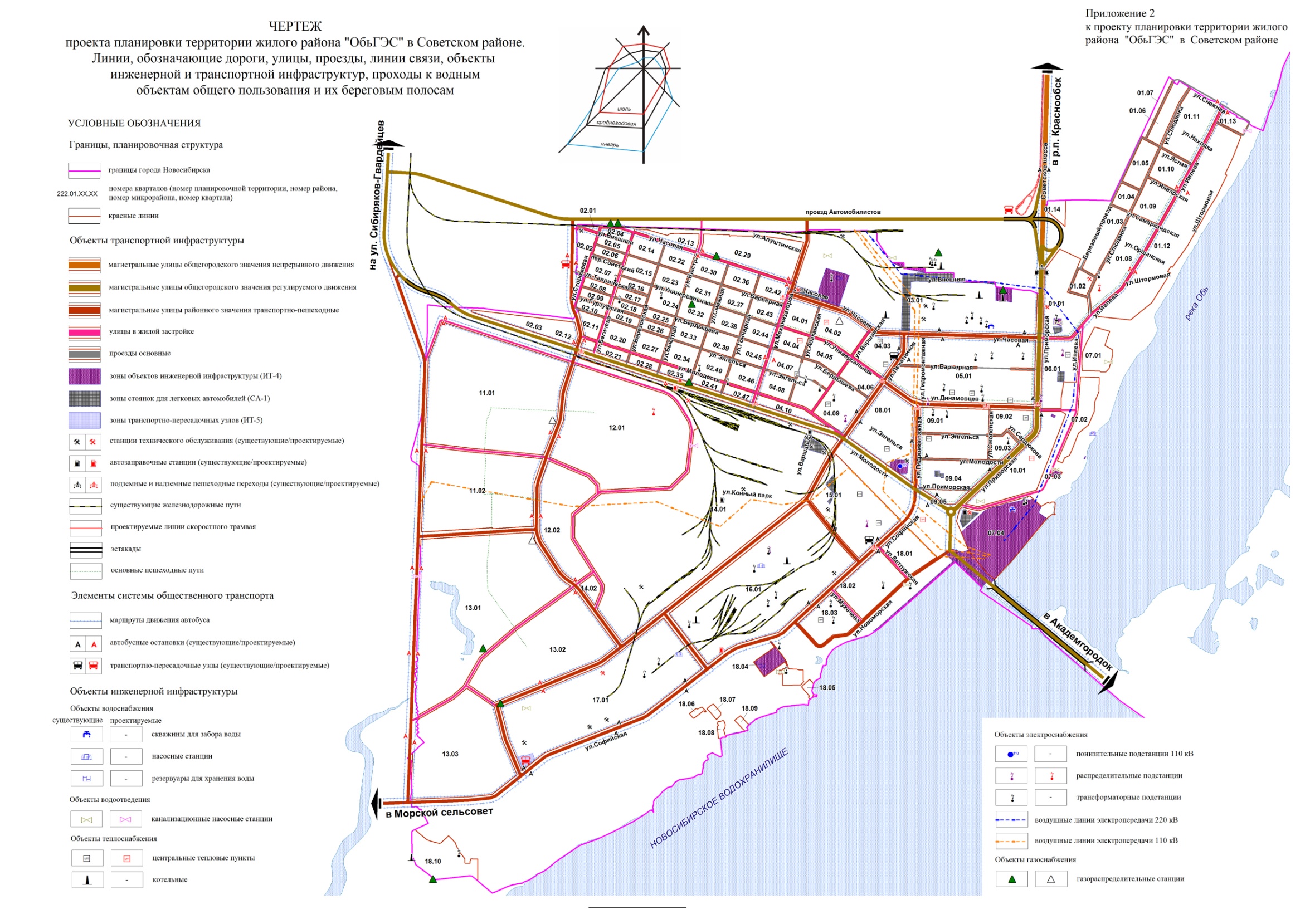 ПОЛОЖЕНИЕо размещении объектов капитального строительства федерального,регионального и местного значения, а также о характеристиках планируемого развития территории, в том числе плотности и параметрах застройки территории и характеристиках развития систем социального, транспортного обслуживания и инженерно-технического обеспечения, необходимых для развития территории1. Характеристика современного использования территорииПроектируемая территория расположена в левобережной части города Новосибирска в Советском районе и охватывает весь жилой район «Обь ГЭС». Площадь территории – 1446,0 га.В соответствии с градостроительным зонированием территорий, установленным Генеральным планом города Новосибирска, проектируемая территория входит в состав Юго-Западного планировочного района и образует планировочный сектор 6.5. Основную часть площади территории занимают жилые территории (27,54 %), зоны производственных и коммунальных объектов (14,4 %) и территории садоводческих объединений (26,86 %).Существующий жилищный фонд состоит из кварталов, застроенных  мало-, средне- и многоэтажными многоквартирными домами (2 - 9 этажей) и районов малоэтажных индивидуальных усадебных домов (10 % и 17,6 % соответственно от общей территории проектирования).Баланс существующего использования территории приведен в таблице 1.Таблица 1Баланс существующего использования территории2. Основные направления градостроительного развития территории2.1. Общие положенияВ соответствии с Генеральным планом города Новосибирска индивидуальная жилая застройка сохраняется в существующих границах. Проектом планировки предлагается постепенная реновация территорий садоводческих объединений, занимающих обширную территорию юго-западной части территории района площадью около  или 27 % от всей проектируемой территории, с размещением индивидуальной жилой застройки с полноценной транспортной и инженерной инфраструктурой и системой бытового обслуживания.Существующие кварталы индивидуальной жилой застройки должны быть приведены к нормативным требованиям комфортного проживания применительно к типу жилья, благоустроены и обеспечены необходимыми элементами транспортной и инженерной инфраструктуры и системой обслуживания.Проектный баланс жилых территорий приведен в таблице 2.Таблица 2Проектный баланс жилых территорийСистема культурно-бытового обслуживания многоэтажного сектора района развита в достаточной степени. Показатели обеспеченности основными элементами обслуживания торговли и детскими дошкольными учреждениями соответствуют нормативным требованиям.Недостаточно школьных учреждений, досуговых центров, спортивных учреждений, развлекательных объектов.Проектом предлагается при застройке территорий, определенных проектом, обеспечить в нормативных параметрах не только проектируемую застройку, но и компенсировать недостачу элементов обслуживания в существующих кварталах.Баланс проектного использования территории представлен в таблице 3.Таблица 3Баланс проектного использования территории2.2. Развитие системы транспортного обслуживания2.2.1. Современное состояниеОсновной транспортной артерией, связывающей проектируемую территорию с центральной частью города, является Советское шоссе.Общественный  транспорт носит преимущественно тупиковый характер.2.2.2. Проектное решениеПредусматривается развитие существующих и строительство новых элементов системы транспортного обслуживания территории.Транспортная инфраструктура формируется, опираясь на основные транспортные элементы района – Советское шоссе со статусом скоростной магистрали непрерывного движения.Магистральная улично-дорожная сеть представлена магистральными улицами общегородского значения регулируемого движения II класса и магистральными улицами районного значения регулируемого движения.Протяженность улично-дорожной сети по категориям дорог и улиц представлена в таблице 4.Таблица 4Протяженность улично-дорожной сетиОбщая протяженность улично-дорожной сети жилого района составляет 68303 м.Плотность улично-дорожной сети района – 4,72 км/кв. км.2.3. Развитие системы инженерно-технического обеспеченияВ основу разработки предложений об инженерном обеспечении положены исходные данные архитектурно-планировочного раздела проекта, включающие показатели общей площади застройки и численности населения, проживающего в жилом районе, а также положения Генерального плана города Новосибирска, утвержденного Советом депутатов города.В процессе разработки проектных решений по каждому виду инженерного оборудования определены приросты нагрузок и расходов, а также потребные мощности сооружений.На данной стадии проектирования для рассматриваемой территории разработаны принципиальные предложения об инженерном обеспечении территории системами водоснабжения, хозяйственно-бытовой канализации, теплоснабжения, электроснабжения, телефонизации и радиофикации.В связи с тем, что данные по объектам промышленности, а также нагрузки существующих и строящихся объектов, расположенных на рассматриваемой территории, не были представлены, расчетная нагрузка по каждому виду инженерного обеспечения увеличена на 20 %.В таблице 5 приводятся нагрузки по инженерному обеспечению территории.Таблица 5Нагрузки по инженерному обеспечению территорииСводные объемы необходимых работ по всей территории приведены в таблице 6.Таблица 6Сводные объемы необходимых работ2.3.1. ВодоснабжениеНормы на хозяйственно-питьевое водопотребление составляют на 2030 год 280 л/сутки на 1 человека. Нормами водопотребления учтены расходы воды на хозяйственно-питьевые нужды в жилых и общественных зданиях.В связи с отсутствием данных по водопотреблению существующих, строящихся и проектируемых объектов промышленности расчетный расход воды увеличен на 20 %. Таким образом, расход воды на хозяйственно-питьевые нужды до 2030 года составит 30,80 тыс. куб. м/сутки.Наружное пожаротушение составит 1,89 куб. м/сутки.Расход воды на полив составит 5,62 куб. м/сутки.Для обеспечения стабильного водоснабжения существующей и проектируемой застройки жилого района необходимо проложить водопроводные сети Д 500 - 150 мм вокруг проектируемых жилых районов.Общий расход воды по территории составит 38,31 куб. м/сутки.Водоснабжение жилого района будет осуществляться по разводящей водопроводной сети Д 300 - 500 мм, малоэтажная застройка по сети Д 50 - 200 мм.Для обеспечения наружного пожаротушения на всех вновь намечаемых линиях водопровода должны быть установлены пожарные гидранты с обеспечением подъездов к ним и водопроводным колодцам.В зданиях выше 17 этажей предусмотреть зонное водоснабжение.При проектировании новых объектов в жилом и коммунально-бытовом фонде в целях учета воды необходимо предусмотреть установку водосчетчиков.Размещение проектируемых объектов необходимо осуществлять с учетом технических (охранных) зон согласно действующей нормативной документации. Расстояние от водопровода Д 300 - 400 мм до застройки составляет 10 м (по 5 м в каждую сторону от стенки трубы). Ориентировочные объемы работ по прокладке водосетей представлены в таблице 7.Таблица 7Объем работ по прокладке водосетей2.3.2. ВодоотведениеВ соответствии с утвержденным Генеральным планом города Новосибирска на период до 2030 года основной объем работ по магистральным коллекторам и головным сооружениям системы канализации будет направлен на реновацию и реконструкцию действующей системы с расширением ее на новые участки массового строительства в границах города. Для рассматриваемой территории района предусмотрены следующие мероприятия по развитию канализования:реконструкция действующих насосных станций с усилением или реконструкцией отводящих напорных трубопроводов;повышение надежности дюкерных переходов через реку Обь на правобережном коллекторе за счет строительства дополнительной нитки;расширение и реконструкция с применением нового оборудования сооружений очистки сточных вод на городских очистных сооружениях.Настоящим проектом планировки предлагается 100 %-ный охват новой и сохраняемой застройки централизованной системой канализации с передачей стоков в сложившуюся систему канализования. Канализование предлагается осуществить по действующей схеме с учетом ее развития и охвата новых участков застройки в соответствии с рельефом местности и вертикальной планировкой. Для обеспечения надежного приема и транспортировки сточных вод от сохраняемой и проектируемой застройки предлагается выполнить реконструкцию канализационной насосной станции (далее - КНС) – 29, развитие путем нового строительства и перекладки внутриквартальных сетей канализации, строительство новых участков напорно-самотечной схемы канализации для новых участков застройки. Ориентировочный объем работ на сетевое строительство на расчетный срок до 2030 года приведен в таблице 8. Таблица 8Объем работ на сетевое строительствоВ разделе учтены только сети в границах проекта планировки. Общегородские мероприятия, предусмотренные Генеральным планом города Новосибирска, в объеме работ не учтены. При дальнейшем проектировании объемы работ могут корректироваться.Нормы водоотведения бытовых сточных вод соответствуют нормам водопотребления.Схема канализования существующей и проектируемой застройки и промышленных предприятий сохраняется прежней. Все фекальные стоки посредством системы уличных коллекторов и насосных станций перекачки поступают в КНС-29.Для канализования проектируемой застройки запроектировано три насосных станции перекачки.Канализование проектируемой застройки возможно организовать в существующие и вновь выстроенные магистральные коллекторы.Общий расход стоков 30,80 куб. м/сутки.2.3.3. ТеплоснабжениеПроектом предусматривается обеспечение централизованным теплоснабжением всей многоэтажной жилой застройки. Теплоснабжение индивидуальных жилых домов предполагается децентрализованным – от индивидуальных экологически чистых источников тепла, автономных теплогенераторов, использующих в качестве топлива природный газ.Проектом предлагаются:перекладка теплосети Д 300 на Д 400 по ул. Софийской протяженностью 600 м;перекладка теплосети Д 300 на Д 400 по ул. Приморской протяженностью 526 м;перекладка теплосети Д 250, Д 350 на Д 400 по ул. Часовой протяженностью 400 м;строительство теплосети Д 200, Д 300, Д 400;строительство центральных тепловых пунктов (4 шт.).Общий расход тепла – 105,5 Гкал/час (132,23 МВт).2.3.4. ГазоснабжениеВ настоящее время территория газифицирована, газоснабжение осуществляется природным и сжиженным газом. Газоснабжением охвачено ориентировочно 80 % жилищного фонда.Схемой газоснабжения города Новосибирска, разработанной ООО «СИБГИПРОНИИГАЗ» в 2008 году, предусматривается перевод существующей жилой застройки и промышленных объектов, использующих сжиженный углеводородный газ, на природный газ.В городе принято трехступенчатое распределение природного газа:1 ступень – газопроводы высокого давления до 12 кгс/кв. см;2 ступень – газопроводы высокого давления до 6,0 кгс/кв. см;3 ступень – газопроводы низкого давления до 300 мм в. ст.Ориентировочный годовой расход газа по проектируемому району на индивидуально-бытовые нужды и отопление жилых домов составит                                32 млн. куб. м/год.2.3.5. ЭлектроснабжениеЭлектроснабжение города, как и в настоящее время, будет осуществляться от существующей подстанции (далее - ПС)  «Обская» 110/10 кВ после замены существующих трансформаторов на трансформаторы 40 МВА, строительства отпайки от линии электропередач (далее - ЛЭП) - 110 кВ К-15/16, реконструкции открытого распределительного устройства (далее - ОРУ) - 110 кВ и расширения закрытого распределительного устройства (далее - ЗРУ) - 10 кВ.В рамках реализации проектных решений для электроснабжения районов и жилых массивов планируется строительство двух новых распределительных пунктов 10 кВ типа IIРПК-2Т и прокладка 18 км кабельных линий 10 кВ сечением 500 кв. мм с изоляцией из сшитого полиэтилена. К распределительной                       подстанции (далее - РП) - 2653 предусматривается прокладка кабеля                                     ААБ2Л-10 (3х240) кв. мм (фидер 10433-Б) длиной 0,8 км.Общие электрические нагрузки – 44833 кВт.2.3.6. Сети связиЕмкость телефонной сети жилого района согласно нормам проектирования определена с учетом 100 % телефонизации квартир. Необходимое количество телефонов (абонентов) определяется исходя из расчетной численности населения с применением коэффициента семейности (К=3,5), с учетом телефонов коллективного пользования и административно-бытового назначения.В связи с тем, что Новосибирский филиал открытого акционерного общества «Ростелеком» переходит от развития технологии медного кабеля на предоставление услуг по технологии GRON (пассивного оптического кабеля), необходимо выделить помещение в существующем или проектируемом здании для размещения узла оптического доступа и предусмотреть наличие землеотводов для организации прокладки трассы телефонной канализации для оптоволоконной распределительной сети с учетом перспективы развития инфраструктуры.Проектируемое количество телефонов – 18 тыс. штук.2.4. Инженерная подготовка территории2.4.1. Вертикальная планировкаОбщий уклон территории решен в сторону реки Оби. Уклоны по улицам и рельефу достаточны для пропуска и сбора ливневого стока. В высотном отношении все улицы решены с максимальным приближением к существующему рельефу с сохранением существующих капитальных покрытий при условии обеспечения стока поверхностных вод с территорий прилегающих микрорайонов.Большая часть территории района располагается выше уровня паводка 1 % обеспеченности реки Оби, лишь в северной части района проектом предусматривается сооружение защитных сооружений.2.4.2. Устройство водостоковНа данный момент на территории района имеется сеть ливневой и промышленно-ливневой канализации. Сброс ливневых стоков производится в реку Обь без предварительной очистки. Для отвода поверхностных вод с территории района существующей ливневой сети недостаточно. Проектом предусматривается строительство новых ливневых коллекторов, подключение существующих коллекторов в проектируемую сеть, строительство сети открытых водостоков и площадок очистных сооружений.Территория разбита на 4 бассейна стока, имеющие самостоятельные выпуски в реку Обь.2.4.3. Защита от затопленияГоризонт высокой воды 1 % обеспеченности реки Оби в рассматриваемом районе составляет 97,8 м в городской системе высот. Северная часть района, примыкающая к реке Оби, расположена ниже уровня паводка 1 % обеспеченности. При принятии решения сохранения территорий жилого района «Огурцово» проектом предусматривается устройство защитной дамбы в северной части рассматриваемого района с сохранением существующего жилищного фонда.2.4.4. Очистка поверхностного стока. Расчет очистных сооруженийВ соответствии с требованиями охраны окружающей среды и рекомендаций по расчету систем сбора, отведения и очистки поверхностного стока с селитебных территорий, площадок предприятий и определению условий выпуска его в водные объекты в проекте предусмотрена очистка наиболее загрязненной части поверхностного стока на очистных сооружениях, устраиваемых на устьевых участках коллекторов ливневой канализации, перед выпуском в водоемы.Очистные сооружения поверхностного стока представляют собой комплекс емкостных сооружений, заглубленных ниже поверхности земли. Очистные сооружения предназначены для очистки от плавающего мусора, взвешенных частиц и маслонефтепродуктов. Задержка плавающего мусора производится съемными мусороулавливающими решетками. В состав очистных сооружений входят пескоилоуловители, нефтеуловители и сорбционные фильтры доочистки.2.4.5. Охрана окружающей средыНеорганизованный поверхностный сток загрязняет речное пространство. Фильтрация из негерметичных септиков и слив поверхностных вод на поверхность земли – основные источники загрязнения почв и грунтовых вод.Строительство ливневой сети с последующей очисткой стока и вертикальная планировка территории обеспечат организованный отвод и очистку поверхностных вод и исключат загрязнение водоемов.Очистка поверхностного стока производится на очистных сооружениях закрытого типа.Годовой объем загрязнений – 3399 куб. м.3. Положение о размещении объектов федерального, регионального и местного значения3.1. Размещение объектов федерального значенияСуществующие на территории объекты федерального значения на расчетный срок сохраняются. Размещение новых объектов не предусмотрено.3.2. Размещение объектов регионального значенияСуществующие на территории объекты регионального значения на расчетный срок сохраняются. Размещение новых объектов не предусмотрено.3.3. Размещение объектов местного значенияНа расчетный срок предусматривается реконструкция с увеличением вместимости следующих объектов общего среднего образования:средней школы № 112 с расширением до 820 мест;средней школы № 80 с расширением до 1200 мест;средней школы № 179 с расширением до 1200 мест;средней школы № 165 с расширением до 1470 мест.На расчетный срок предусматривается размещение и строительство новых объектов общего среднего и дошкольного образования соответствующей расчетной вместимости:школы на 400 мест в квартале 222.01.11.01;школы на 400 мест в квартале 222.01.13.02;школы на 700 мест в квартале 222.01.12.01;школы на 1000 мест в квартале 222.01.06.01 (реконструкция административного здания);детского сада на 125 мест в квартале 222.01.11.01;детского сада на 125 мест в квартале 222.01.12.01;детского сада на 125 мест в квартале 222.01.13.02;детского сада на 125 мест в квартале 222.01.08.01;детского сада на 200 мест в квартале 222.01.10.01.Проектом предлагается строительство элементов системы здравоохранения на расчетный срок:поликлиники на 600 посещений в смену для взрослых и 200 посещений в смену для детей в квартале 222.01.08.01;объекта общей врачебной практики на 150 посещений в смену для взрослых и 100 посещений в смену для детей в квартале 222.01.12.02;станции скорой помощи на 6 бригад в квартале 222.01.18.03 с радиусом обслуживания 1,5 км.4. Основные показатели развития территорииТаблица 9Основные технико-экономические показатели развития территории5. Реализация проекта планировкиРеновация территории садоводческих, огороднических и дачных объединений граждан осуществляется ими самостоятельно эволюционным путем в соответствии с Федеральным законом от 15.04.98 № 66-ФЗ «О садоводческих, огороднических и дачных некоммерческих объединениях граждан». В целях планомерной реновации территории садоводческих, огороднических и дачных объединений граждан мэрией города Новосибирска доводятся рекомендации по организации малоэтажной застройки их территорий. Основой планирования территории садоводческих, огороднических и дачных некоммерческих объединений граждан должно быть выполнение нормативных требований к организации территории садоводческих, огороднических и дачных объединений граждан, усадебной и малоэтажной застройки.На последующих стадиях проектирования уточнить технические решения по отводу и очистке поверхностных стоков с учетом требований СанПиН 2.1.5.980-00.2.1.5. «Водоотведение населенных мест, санитарная охрана водных объектов. Гигиенические требования к охране поверхностных вод».____________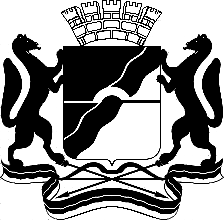 МЭРИЯ ГОРОДА НОВОСИБИРСКАПОСТАНОВЛЕНИЕОт  	  26.11.2014		№     10301	Об утверждении проекта планировки территории жилого района «ОбьГЭС» в Советском районеМэр города НовосибирскаА. Е. ЛокотьКучинская2275337ГУАиГПриложение 3к проекту планировки территории жилого района «ОбьГЭС» в Советском районе№п/пНаименование территорииПлощадь, гаПроцент от общей площади территории12341Природные территории139,919,682Территория отдыха и оздоровления12,930,893Территории объектов спортивного назначения2,30,164Территории жилой застройки, в том числе:398,327,544.1Территории, застроенные мало-, средне- и многоэтажными многоквартирными домами (2 - 9 этажей)144,1627,544.2Территории, застроенные малоэтажными индивидуальными усадебными домами254,1427,545Территории земельных отводов под многоэтажное строительство18,361,276Территория объектов делового, общественного и коммерческого назначения10,530,737Территории учреждений образования3,380,238Территории учебных зон35,852,489Территории объектов здравоохранения10,10,710Территории объектов культового назначения1,70,1211Территории производственных объектов97,936,7712Территории коммунальных и складских объектов110,327,6313Территории объектов инженерной инфраструктуры32,552,2514Территории стоянок легковых автомобилей7,240,515Территории улично-дорожной сети64,324,4516Территории объектов федерального значения26,41,8317Территории садоводческих объединений388,3626,8618Территории защитных зеленых насаждений56,373,919Прочие29,152,02Итого:1446100№п/пНаименование территорийЕдиница измеренияПоказатель12341Жилые территории, в том числе:га620,551.1Застройка жилыми домами смешанной этажностига127,441.2Застройка индивидуальными жилыми домамига493,112Жилищный фонд, в том числе:тыс. кв. м1499,952.1Застройка жилыми домами смешанной этажноститыс. кв. м1040,452.2Застройка индивидуальными жилыми домамитыс. кв. м459,503Население, в том числе:тыс. человек62,4983.1В застройке жилыми домами смешанной этажноститыс. человек43,3523.2В застройке индивидуальными жилыми домамитыс. человек19,1464Жилищный фонд, в том числе:тыс. кв. м общей площади1499,954.1Существующий жилищный фондтыс. кв. м общей площади652,914.2Проектируемый жилищный фондтыс. кв. м общей площади847,04№п/пНаименование территорииПлощадь, гаПроцент от общей площади территории12341Зона природная (Р-1)296,7320,522Зона озеленения (Р-2)2,590,183Зона отдыха и оздоровления (Р-3)8,480,594Зона объектов спортивного назначения (Р-4)12,130,845Зона делового, общественного и коммерческого назначения (ОД-1)1,690,126Зона объектов среднего профессионального и высшего профессионального образования, научно-исследовательских учреждений (ОД-2)19,611,367Зона объектов здравоохранения (ОД-3)11,160,778Зона специализированной общественной застройки (ОД-4), в том числе:31,882,218.1Подзона специализированной малоэтажной общественной застройки (ОД-4.1)22,672,218.2Подзона специализированной средне- и многоэтажной общественной застройки (ОД-4.2)9,212,219Зона объектов дошкольного, начального общего, основного общего и среднего (полного) общего образования (ОД-5)27,851,9310Зоны жилой застройки, в том числе:620,5542,9210.1Зона застройки жилыми домами смешанной этажности (Ж-1)115,3942,9210.2Зона застройки малоэтажными жилыми домами (Ж-2)8,9142,9210.3Зона застройки многоэтажными жилыми домами (Ж-4)3,1442,9210.4Зона застройки индивидуальными жилыми домами (Ж-7)493,1142,9211Зона производственных объектов с различными нормативами воздействия на окружающую среду (П-1)96,536,6712Зона коммунальных и складских объектов           (П-2)117,038,0913Зона улично-дорожной сети (ИТ-3)130,199,0014Зона объектов инженерной инфраструктуры 
(ИТ-4)29,282,0215Зона транспортно-пересадочных узлов (ИТ-5)0,780,0516Зона военных и иных режимных объектов и территорий (С-3)28,471,9717Зона стоянок для легковых автомобилей (СА-1)7,870,5418Зона ведения садоводства и огородничества (СХ-1)3,180,22Итого:1446,00100,00№ п/пНаименование зоныДлина, кмПроцент от общей протяженности12451. Опорная сеть1. Опорная сеть1. Опорная сеть1. Опорная сеть1.1Магистрали непрерывного движения--1.2Магистральные улицы общегородского значения регулируемого движения I класса--2. Магистрали, не относящиеся к опорной сети2. Магистрали, не относящиеся к опорной сети2. Магистрали, не относящиеся к опорной сети2. Магистрали, не относящиеся к опорной сети2.1Магистральные улицы общегородского значения регулируемого движения II класса6,3109,242.2Магистральные улицы районного значения регулируемого движения22,24332,56Итого:28,55341,803. Сеть улиц и проездов в жилой застройке3. Сеть улиц и проездов в жилой застройке3. Сеть улиц и проездов в жилой застройке3. Сеть улиц и проездов в жилой застройке3.1Улицы в жилых районах19,28228,233.2Проезды20,46829,97Итого:39,75058,20Всего:68,303100№ п/пНаименованиеЕдиницаизмеренияРасчетный показатель до 2030 года12341Водоснабжениетыс. куб. м/сутки38,312Канализациятыс. куб. м/сутки30,803ТеплоснабжениеГкал/час105,504Электроснабжениетыс. кВт44,805Телефонизацияномеров180006Газоснабжениемлн. куб. м/год32,30№ п/пНаименование работЕдиницаизмеренияОбъемработ12341Водоснабжение:1прокладка водопроводных сетей Д 500 ммкм0,8451прокладка водопроводных сетей Д 400 ммкм0,9861прокладка водопроводных сетей Д 300 ммкм1,9271прокладка водопроводных сетей Д 200 ммкм4,2151прокладка водопроводных сетей Д 150 ммкм19,0792Канализация:2строительство канализационных насосных станций (КНС)штук32реконструкция канализационных насосных станций (КНС)штук82строительство уличных самотечных коллекторов Д 160 - 300 ммкм8,222строительство уличных самотечных коллекторов Д 300 - 500 ммкм6,422строительство уличных напорных коллекторов Д 300 ммкм1,903Теплоснабжение:3строительство тепловых сетей диаметром 2 Д 200 ммкм0,53строительство тепловых сетей диаметром 2 Д 300 ммкм1,53строительство тепловых сетей диаметром 2 Д 400 ммкм2,33строительство центральных тепловых пунктов (ЦТП)штук44Газоснабжение:4строительство газорегуляторных пунктов (ГРП)штук34строительство газопроводов высокого давления Р=0,6 МПа Д 200 - 100 ммкм2,504строительство разводящих сетей низкого давления Д 200 – 100 мм после газорегуляторных пунктов (ГРП) с учетом перекладкикм4,434перекладка газопроводов высокого давления Р=0,6 МПа Д 500 - 100 ммкм1,504ликвидация газопроводов высокого давления Р=0,6 МПа Д 500 - 100 ммкм1,004ликвидация газопроводов низкого давления Р=0,6 МПа Д 50 - 300 ммкм1,205Электроснабжение:5строительство воздушных линий (ВЛ)-110 кВ Восточная – Мостовая с заходом на подстанцию Камышенская в пределах проектируемой территориикм2,805реконструкция подстанции 220 кВ Восточная (срок реализации - 2011 - 2016 гг.)штук16Связь и информатика:6строительство активного телекоммуникационного шкафаобъектов506установка телефоновномеров18000№п/пНаименование работОбъемработ, км1231Прокладка водопроводной сети Д 500 мм0,8452Прокладка водопроводной сети Д 400 мм0,9863Прокладка водопроводной сети Д 300 мм1,9274Прокладка водопроводной сети Д 200 мм4,2155Прокладка водопроводной сети Д 150 мм19,079№п/пНаименование работОбъемработ, км1241Строительство КНС32Реконструкция КНС83Строительство уличных самотечных коллекторов Д 160 - 300 мм8,224Строительство уличных самотечных коллекторов Д 300 - 500 мм6,425Строительство уличных напорных коллекторов Д 300 мм1,90№п/пПоказательЕдиницаизмеренияСовременное состояниеСостояние на расчетный срок 123451ТерриторияТерриторияТерриторияТерритория1.1Площадь проектируемой территории, в том числе:га144614461.1.1Рекреационная зона, в том числе:га155,14319,931.1.1.1Зона природная (Р-1)га139,91296,731.1.1.2Зона озеленения (Р-2)га-2,591.1.1.3Зона отдыха и оздоровления (Р-3)12,938,481.1.1.4Зона объектов спортивного назначения (Р-4)га2,3012,131.1.2Общественно-деловая зона, в том числе:га50,8692,191.1.2.1Зона застройки объектами делового, общественного и коммерческого назначения (ОД-1)га10,531,691.1.2.2Зона застройки объектами среднего профессионального и высшего профессионального образования, научно-исследовательских учреждений              (ОД-2)га3,3819,611.1.2.3Зона застройки объектами здравоохранения (ОД-3)га10,1011,161.1.2.4Зона специализированной общественной застройки (ОД-4), в том числе:га-31,881.1.2.4.1Подзона специализированной малоэтажной общественной застройки   (ОД-4.1)га-22,671.1.2.4.2Подзона специализированной средне- и многоэтажной общественной застройки (ОД-4.2)га-9,211.1.2.5Зона застройки объектами дошкольного, начального общего, основного общего и среднего (полного) общего образования (ОД-5)га35,8527,851.1.3Жилая зона, в том числе:га398,3620,551.1.3.1Зона застройки жилыми домами смешанной этажности (Ж-1)га-115,391.1.3.2Зона застройки малоэтажными жилыми домами (Ж-2)га144,168,911.1.3.3Зона застройки многоэтажными жилыми домами (Ж-4)га18,363,141.1.3.4Зона застройки индивидуальными жилыми домами (Ж-7)га254,14493,111.1.4Производственная зона, в том числе:га208,25213,561.1.4.1Зона застройки производственными объектами с различными нормативами воздействия на окружающую среду  (П-1)га97,9396,531.1.4.2Зона застройки коммунальными и складскими объектами (П-2)га110,32117,031.1.5Зона инженерной и транспортной инфраструктур, в том числе:га96,87160,251.1.5.1Зона улично-дорожной сети (ИТ-3)га64,32130,191.1.5.2Зона объектов инженерной инфраструктуры (ИТ-4)га32,5529,281.1.5.3Зона транспортно-пересадочных узлов (ИТ-5)-0,781.1.6Зона специального назначения, в том числе:га-28,471.1.6.1Зона военных и иных режимных  объектов и территорий (С-3)га-28,471.1.7Зона стоянок для легковых автомобилей (СА-1)га7,247,871.1.8Зона ведения садоводства и огородничества (СХ-1)га388,363,182НаселениеНаселениеНаселениеНаселение2.1Численность населениятыс. человек42,62462,4982.2Плотность населениячел./га29,4843,223Жилищный фондЖилищный фондЖилищный фондЖилищный фонд3.1Общая площадь жилых домовтыс. кв. м652,911499,953.2Существующий сохраняемый жилищный фондтыс. кв. м652,91651,433.3Убыль жилищного фонда всего, в том числе:тыс. кв. м-1,483.3.1Государственного и муниципальноготыс. кв. м--3.3.2Частноготыс. кв. м-1,483.4Убыль по реконструкции из общего объематыс. кв. м-1,483.5Новое жилищное строительство, в том числе:тыс. кв. м-847,044Объекты социального и культурно-бытового обслуживания населенияОбъекты социального и культурно-бытового обслуживания населенияОбъекты социального и культурно-бытового обслуживания населенияОбъекты социального и культурно-бытового обслуживания населения4.1Детские дошкольные учреждениямест156322634.2Общеобразовательные школымест341571904.3Поликлиники, объекты общей врачебной практикипосещений/смену79010504.3Поликлиники, объекты общей врачебной практикиобъектов-24.4Станции скорой помощибригаднет данных64.4Станции скорой помощиобъектов115Транспортная инфраструктураТранспортная инфраструктураТранспортная инфраструктураТранспортная инфраструктура5.1Протяженность улично-дорожной сети всего, в том числе:км23,268,3035.1.1Магистральные улицы общегородского значения регулируемого движения II классакм7,76,3105.1.2Магистральные улицы районного значения регулируемого движениякм8,922,2435.1.3Улицы и проезды в жилой застройкекм6,639,7505.2Протяженность линий общественного пассажирского транспорта км18,833,2436Инженерное оборудование и благоустройство территорииИнженерное оборудование и благоустройство территорииИнженерное оборудование и благоустройство территорииИнженерное оборудование и благоустройство территории6.1Водопотреблениетыс. куб. м/суткинет данных38,316.2Водоотведениетыс. куб. м/суткинет данных30,806.3ЭлектропотреблениеМВт час/годнет данных448336.4Общее потребление тепла на отопление, вентиляцию, горячее водоснабжениеМВтнет данных132,236.4Общее потребление тепла на отопление, вентиляцию, горячее водоснабжениеГкал нет данных105,506.5Телефонная связьномеровнет данных18000